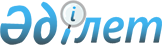 Үгіттік баспа материалдарын орналастыру үшін орындар белгілеу туралы
					
			Күшін жойған
			
			
		
					Атырау облысы Жылыой аудандық әкімиятының 2009 жылғы 5 қазандағы N 316 қаулысы Жылыой аудандық әділет департаментінде 2009 жылғы 8 қазанда N 4-2-124 тіркелді. Күші жойылды -  Жылыой аудандық әкімдігінің 2013 жылғы 7 наурыздағы № 123 қаулысымен

      Ескерту. Күші жойылды -  Жылыой ауданы әкімдігінің 2013.03.07 № 123 қаулысымен

      Қазақстан Республикасының "Қазақстан Республикасындағы сайлау туралы" Конституциялық Заңының 28 бабы 6-тармағына, Қазақстан Республикасының "Қазақстан Республикасындағы жергілікті мемлекеттік басқару және өзін-өзі басқару туралы" Заңына сәйкес аудандық әкімият ҚАУЛЫ ЕТЕДІ:



      1. Қосымшаға сәйкес Жылыой ауданы бойынша Атырау облыстық мәслихат депутаттығына кандидаттар үшін үгіттік баспа материалдарын орналастыру орындары белгіленсін.



      2. Осы қаулының орындалуын бақылау аудан әкімі аппаратының басшысы Қ. Далбаевқа жүктелсін.



      3. Осы қаулы алғаш ресми жарияланғаннан кейін күнтізбелік он күн өткен соң қолданысқа енгізіледі.

      Аудан әкімі                  Р. Нұғманов

Жылыой аудандық әкімиятының

2009 жылғы 5 қазандағы

№ 316 қаулысына қосымша Жылыой ауданы бойынша Атырау облыстық маслихат депутаттығына кандидаттар үшін үгіттік баспа материалдарын орналастыру орындарының тізбесі
					© 2012. Қазақстан Республикасы Әділет министрлігінің «Қазақстан Республикасының Заңнама және құқықтық ақпарат институты» ШЖҚ РМК
				№Елді мекенОрналастырылатын жері1Құлсары қаласыИ. Тайманов көшесі бойындағы Беркад базарының алдында1Құлсары қаласы"Бәйтерек" аялдамасының жанында1Құлсары қаласыТеміржол вокзалы ғимаратының алдында1Құлсары қаласы№ 20 мектеп ғимаратының алдында2Жаңа Қаратон поселкесі№ 23 мектеп ғимаратының алдында3Ақкиізтоғай селолық округі"Жаңа Таң" жауапкершілігі шектеулі серіктестігінің кеңсесі ғимаратының алдында